*MKCRX00JV79I* 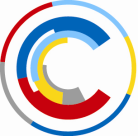 Ministerstvo kulturyMaltézské náměstí 471/1							Telefon: 257 085 111118 11 Praha 1								Fax: 	224 318 155										E-mail:	epodatelna@mkcr.cz Váš dopis značky			Naše značka		Vyřizuje/linka		V Praze dne: 4.4.2023Věc: Rozhodnutí o zamítnutí žádosti vydané ve společném řízeníMinisterstvo kultury, Maltézské nám. 471/1, Praha l – Malá Strana, jako správní orgán příslušný podle § 14m odst. 1 písm. b) zákona č. 218/2000 Sb., o rozpočtových pravidlech a o změně některých souvisejících zákonů (rozpočtová pravidla), v platném znění, vydává toto rozhodnutí ve věci žádostí o poskytnutí dotace na projekty vyjmenované ve výroku tohoto rozhodnutí.R O Z H O D N U T ÍMinisterstvo kultury, Maltézské nám. 471/1, Praha l – Malá Strana, jako správní orgán příslušný podle § 14m odst. 1 písm. b) zákona č. 218/2000 Sb., o rozpočtových pravidlech a o změně některých souvisejících zákonů (rozpočtová pravidla), v platném znění, rozhodlo ve věci níže uvedených žádostí o poskytnutí dotace ta k t o:Ministerstvo kultury podle § 14m odst. 1 písm. b) zákona č. 218/2000 Sb., o rozpočtových pravidlech a o změně některých souvisejících zákonů (rozpočtová pravidla), v platném znění,  z a m í t á  tyto žádosti o poskytnutí dotace:OdůvodněníMinisterstvo kultury podle § 14j zákona č. 218/2000 Sb., o rozpočtových pravidlech a o změně některých souvisejících zákonů (rozpočtová pravidla), v platném znění, zveřejnilo výzvu k podávání žádostí o poskytnutí dotací v programu Integrovaný systém ochrany movitého kulturního dědictví II, v podprogramu B – evidence a dokumentace movitého kulturního dědictví. Tato výzva byla zveřejněna na webových stránkách Ministerstva kultury coby poskytovatele dne 13. září 2022 a její obsah byl v souladu s § 14j odst. 1 věta druhá rozpočtových pravidel přístupný po dobu alespoň 30 dnů. Následně Ministerstvo kultury vydalo v procesu posuzování žádostí, vyjmenovaných ve výroku tohoto rozhodnutí, usnesení o spojení řízení podle § 140 odst. 1 zákona č. 500/2004 Sb., správní řád, v platném znění. Spojení těchto řízení je v souladu se zásadou procesní ekonomie, jak ji zavádí § 6 zákona č. 500/2004 Sb., správní řád, v platném znění. Ohledně žádosti uvedené ve výroku tohoto rozhodnutí pod pořadovým číslem 1 dospělo Ministerstvo kultury k závěru, že technické parametry požadovaného přístroje nezaručují dostatečně kvalitní výsledky digitalizace sbírkových předmětů. Ohledně žádosti uvedené ve výroku tohoto rozhodnutí pod pořadovým číslem 2 dospělo Ministerstvo kultury k závěru, že předložený plán ukládání dat neodpovídá nejvyšším standardům kybernetické bezpečnosti. Ministerstvo kultury tedy muselo žádosti vyjmenované ve výroku tohoto rozhodnutí zamítnout, jak to předpokládá § 14m odst. 1 písm. b) rozpočtových pravidel. PoučeníProti tomuto rozhodnutí není podle § 14q odst. 2 zákona č. 218/2000 Sb., o rozpočtových pravidlech a o změně některých souvisejících zákonů (rozpočtová pravidla), v platném znění, přípustné odvolání ani rozklad. Toto rozhodnutí nabývá právní moci dnem jeho doručení příjemci.ředitel Odboru muzeí a galerií    v zastoupení PhDr. Jan Holovský, Ph.D.MK 22703/2023 OMGKubínová Eržika Mgr. Ph.D. / 452Číslo žadatele/ žádostiŽadatelNázev projektu1Regionální muzeum v Teplicích, příspěvková organizace, Zámecké náměstí 517/14, 415 01 Teplice, IČ: 00083241Nákup skeneru k zefektivnění digitalizace negativů a diapozitivů ze sbírky RMT2Milevské muzeum, Klášterní 557, 399 01 Milevsko, IČ: 00374652Evidence a dokumentace movitého kulturního dědictví